«УТВЕРЖДАЮ»                      Директора МКУ ДО СЮН___________ Корнаева З.Р.План воспитательной Работы МКУ ДО СЮН г.Дигора Дигорский районна 2021-2022г.г.Дигора 2021г.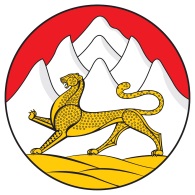 МИНИСТЕРСТВО ОБРАЗОВАНИЯ И НАУКИ  РЕСПУБЛИКИСЕВЕРНАЯ  ОСЕТИЯ – АЛАНИЯМуниципальное казенное учреждение дополнительного образования Станции юных натуралистовДигорского района РСО-АланияОГРН – 1021500882149   ИНН-1507003917363410 РСО-Алания  г. Дигора ул.Калицова, 79бТел.8(867-33) 90-7-29e-mail: digsyn@mail.ru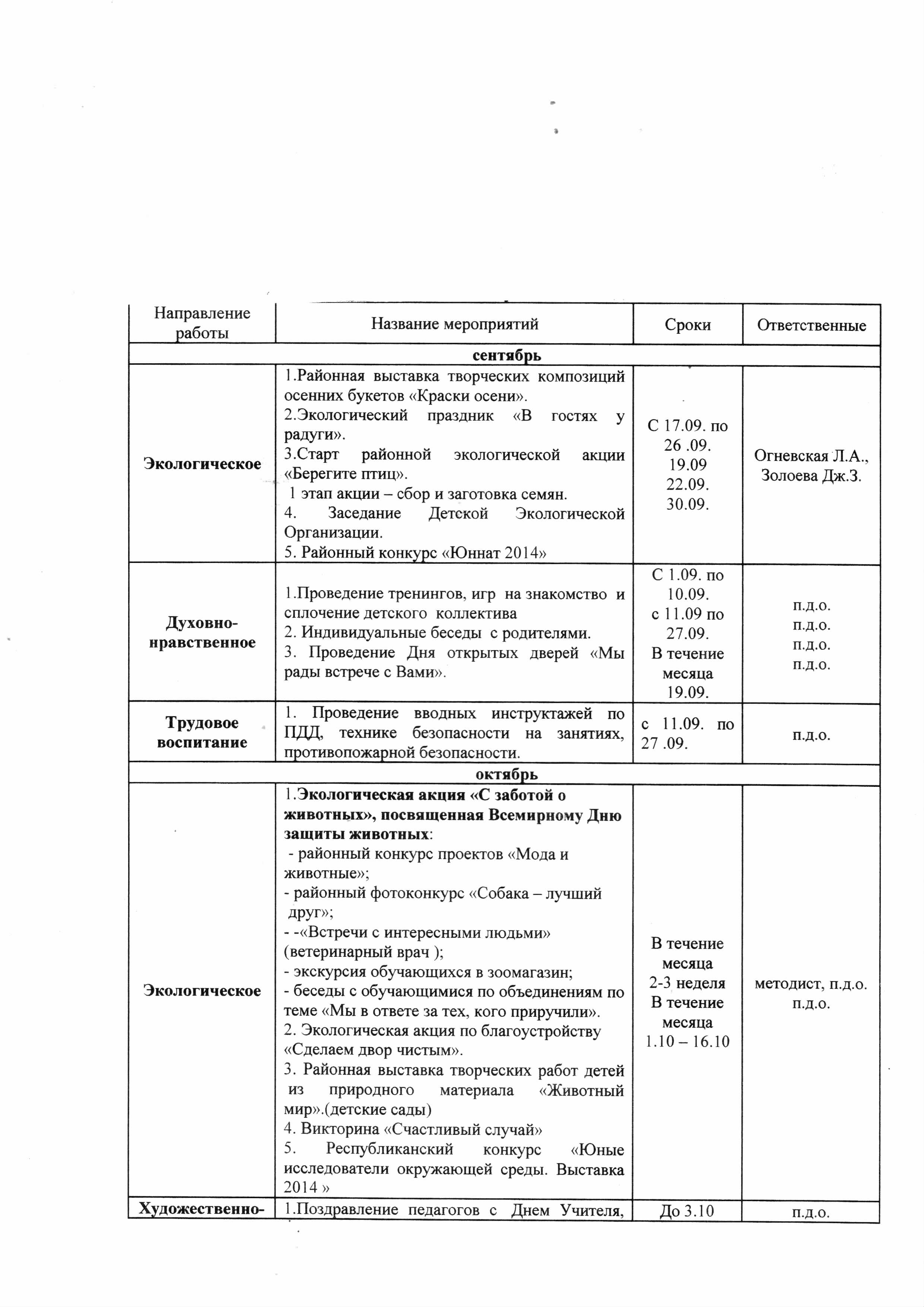 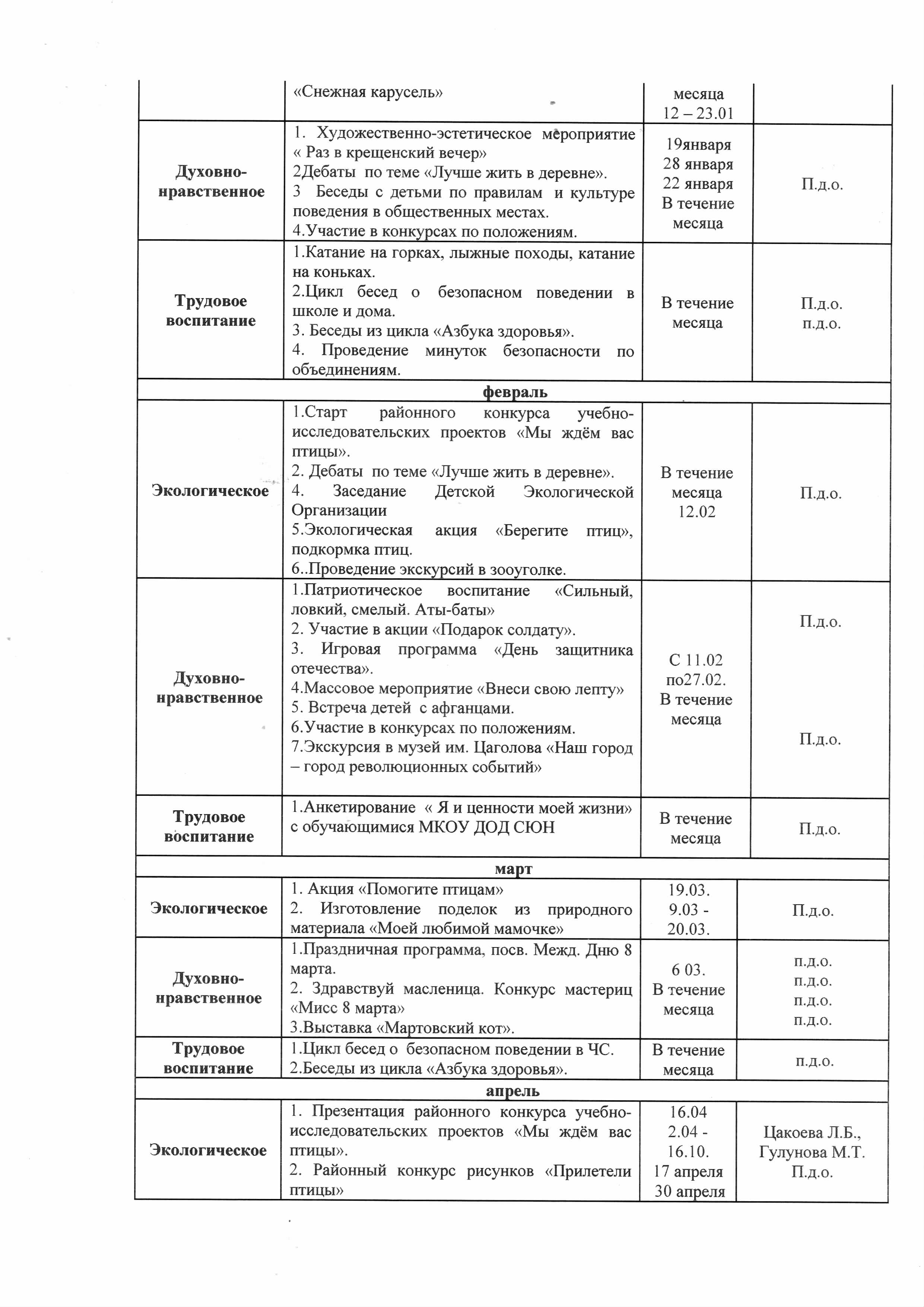 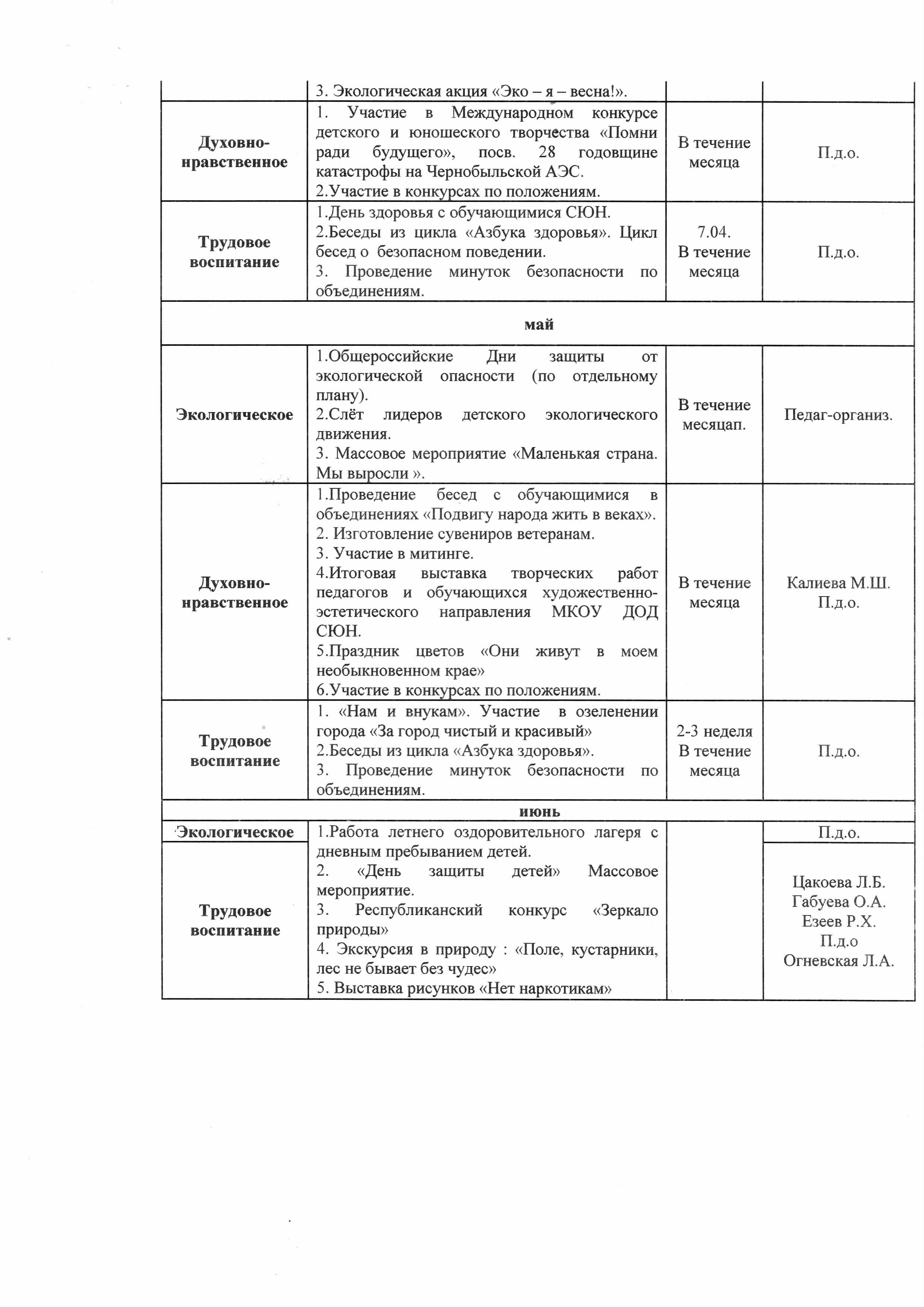 